Illustrations, Tables and FiguresTable 1: Losses related to storage conditions in Tanzania (in percent of total maize losses)            Source: World Bank, 2009Table 2: Food Crops Preservation Practices in Rural AreasSource: Adapted from Lwoga et al., 2010Table 3: Gender Responsibilities in Agriculture              Source: National Panel Survey (NPS) 2012-2013Table 4: Percentage distribution of employed individuals aged 15+ years by selected industry and sex, Tanzania Mainland, 2014         Source: ILFS (2014)Table 5: Distribution of sample size according to village   Source: Survey DataTable 6: Description of variables used in estimationTable 7: Distribution of sample size according to age             Source: Survey Data.Table 8: Decision making on various aspects of farming (%)         Source: Survey DataTable 9: Households staple food allocation to storage and market                   Source: National Sample Census of Agriculture, 2007/08Figure 1: Regional distribution of household average annual income from food crops selling        Source: Survey DataFigure 2: Percentage distribution of access to land by regionSource: Survey Data Table 10: Primary food processing methodsSource: Survey Data.Figure 3: A research assistant with a woman who is processing cassava (peeling) for storage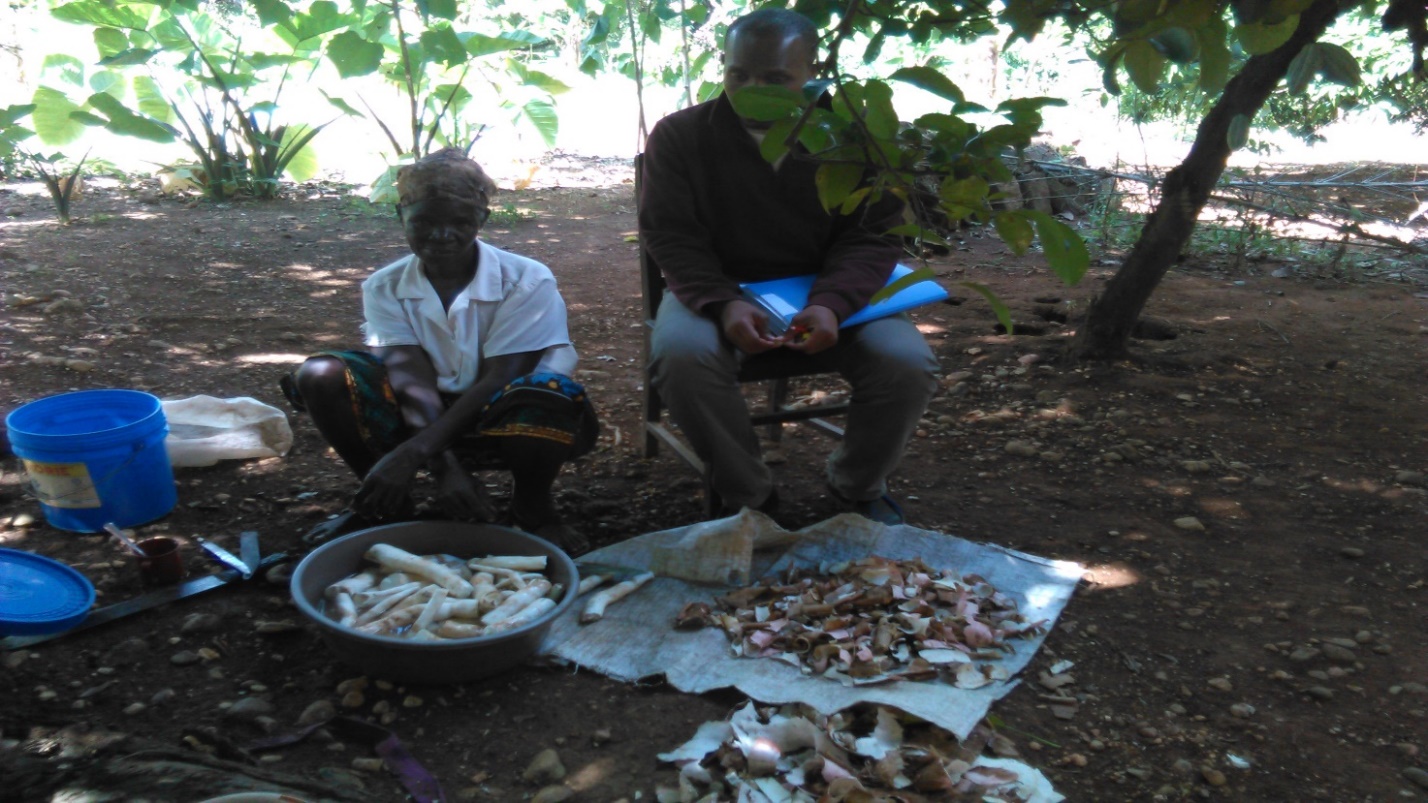 Figure 4: Drying of vegetables before storage for durability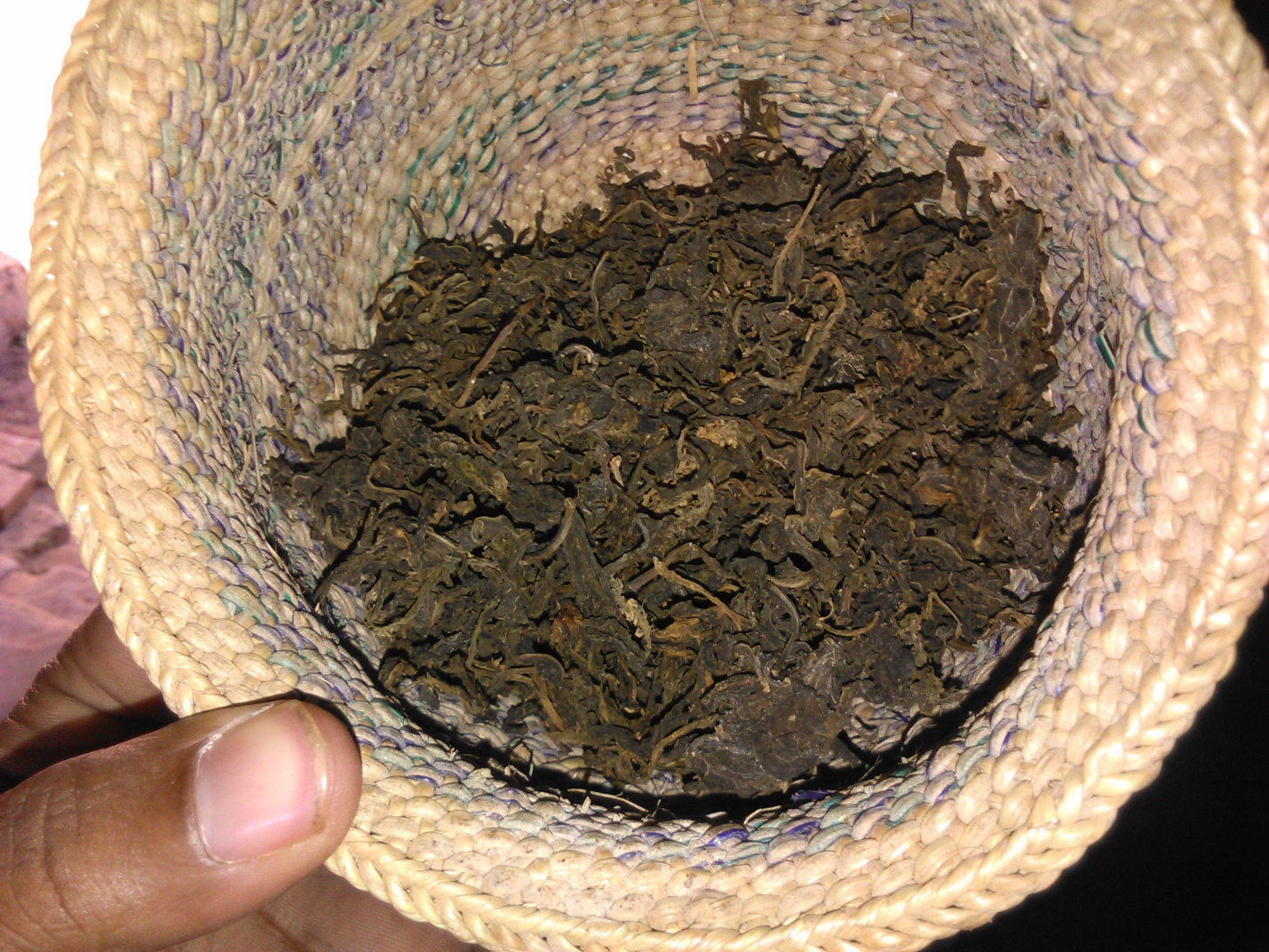 Figure 5: Sun drying by spreading on the ground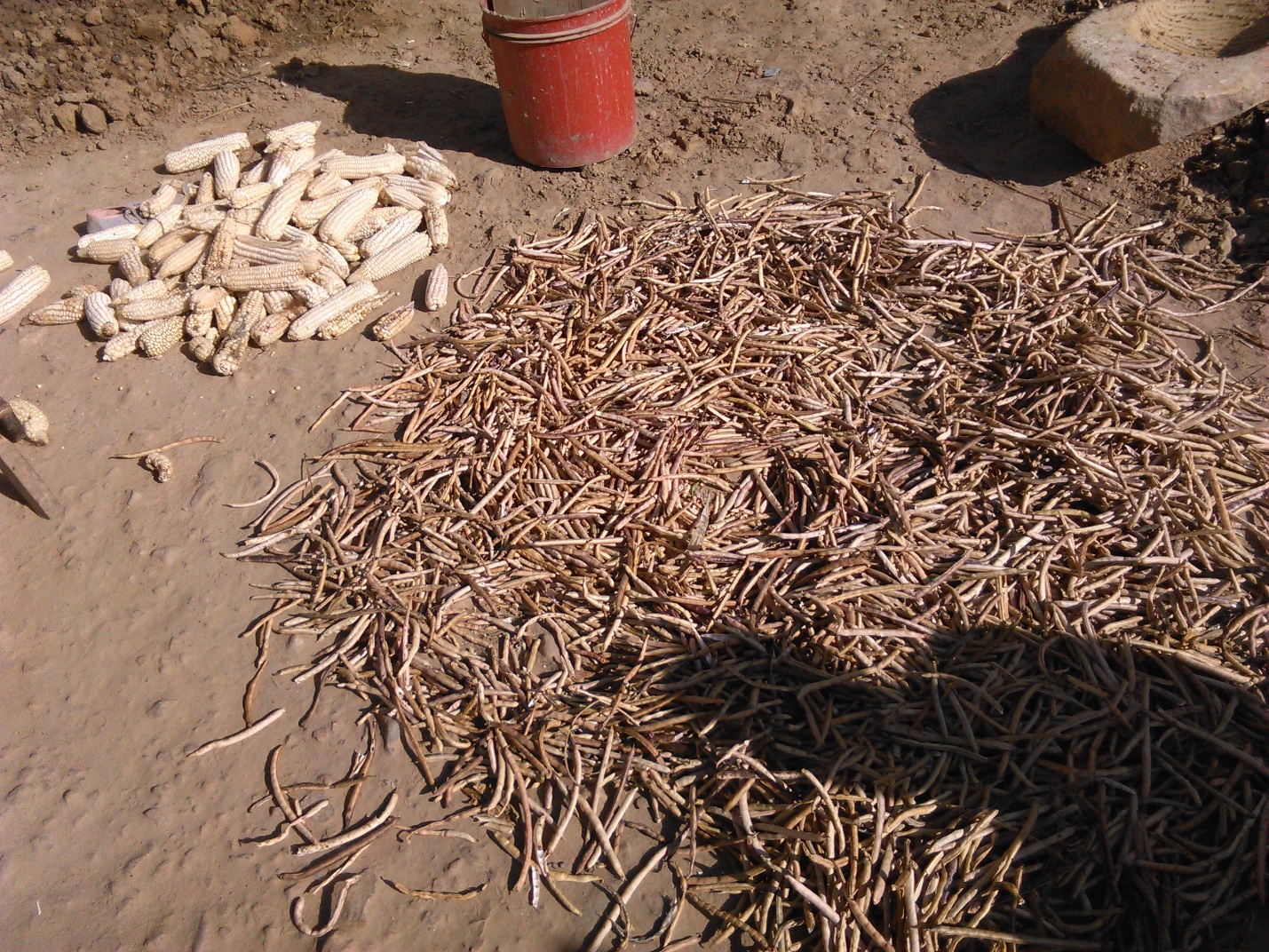 	Table 11: Commonly used food storage structures        Source: Survey DataFigure 6: Maize stored in a granary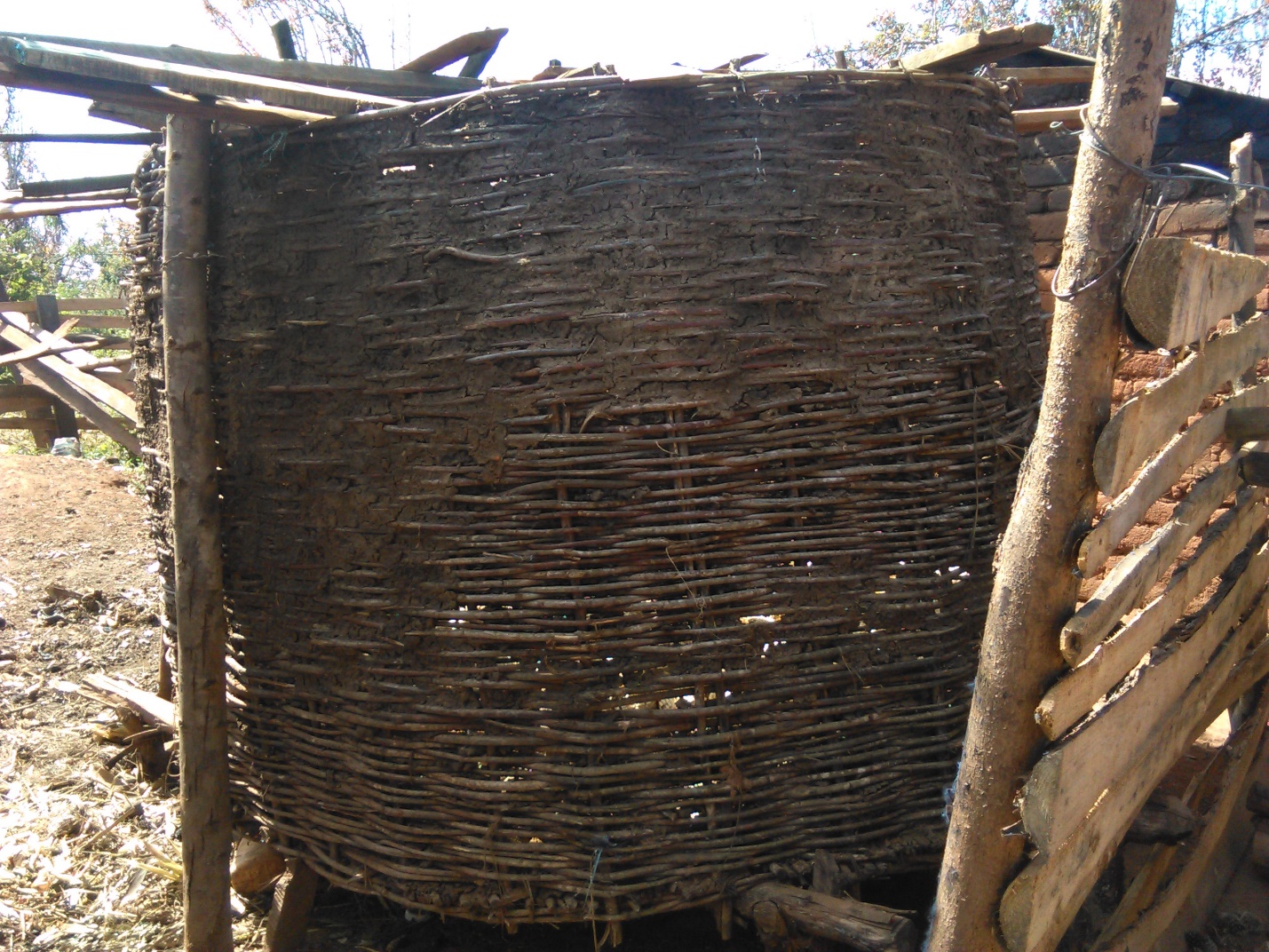 Table 12: Household food storage reasons       Source: Survey DataTable 13: Food storage protectants used in surveyed areas    Source: Survey DataFigure 7: Farmers reported food lossesFigure 8: Damaged maize from storage 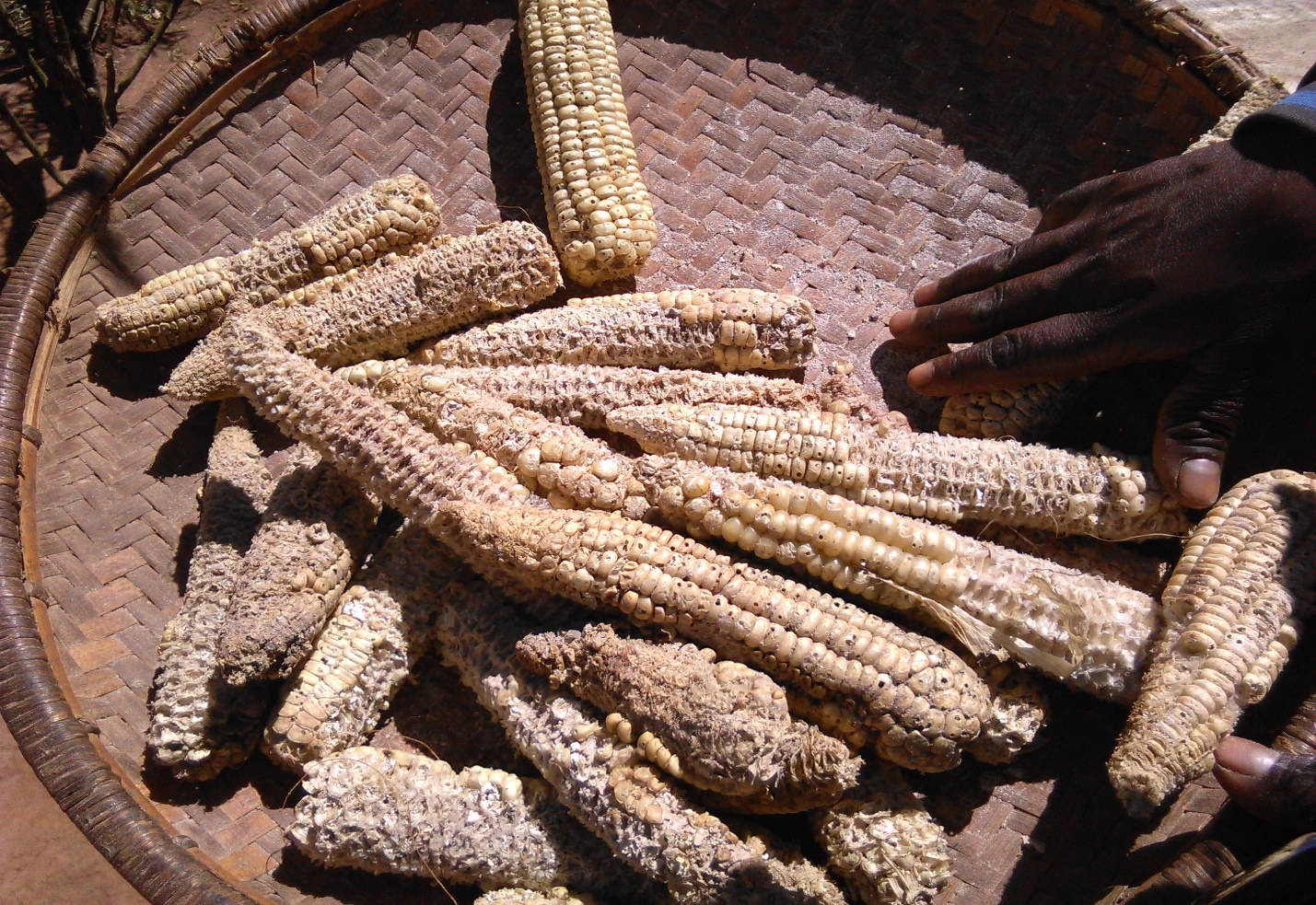 Table 14: Regression results of employment model       Source: Survey Data                          legend: * p<0.05;   ** p<0.01Table 15:  Respondents suggested improvements for better food storage  Source: Survey Data                          Type of LossType of farm scaleType of farm scaleType of LossSmallLargeLack of storage1313Pest infestation4050Poor quality of storage facilities2325AreaCrop(s) PreservedInputs/Local Herbs UsedKilosaCassavaSaltingKilosaMaizeKitchen ash; orKilosaMaizeBurnt rice ashMoshi RuralBean or maizeChilli pepper; orMoshi RuralBean or maizeWild tobacco; orMoshi RuralBean or maizeConcoction of chilli pepper and mabangi mwitu leaves; orMoshi RuralBean or maizeConcoction of urutupa and mabangi mwitu leaves; orMoshi RuralBean or maizeConcoction of urutupa and chilli pepper; orMoshi RuralBean or maizeKitchen ashKasuluBean or maizemshindwi tree ash; orKasuluBean or maizea mixture of chilli pepper and mshindwi tree ash; orKasuluBean or maizea mixture of chilli pepper and mtundu tree ash; orKasuluBean or maizea concoction of chilli pepper and ash from any tree, orKasuluBean or maizeKitchen ashKasuluPeasconcoction of chilli pepper and ash from any treeMpwapwaBean or maizemsakasaka plant leaves; orMpwapwaBean or maizeground neem leaves; orMpwapwaBean or maizekajashi tree ash; orMpwapwaBean or maizemluku tree leaves; or MpwapwaBean or maizea mixture of msonobali and chilli pepper, orMpwapwaBean or maizeKitchen ash or goat dung ash or maize cobs ashMpwapwaSorghumKitchen ash or goat dung ash or maize cobs ashKaragweMaizekajai plant leaves; orKaragweMaizekajashi tree ash; orKaragweMaizemasaka plant leaves; orKaragweMaizethe mixture of kaswagala and kajai tree leaves; orKaragweMaizeKitchen ash or mud or dry cow dung or anthill soilKaragweSorghumkajai plant leaves; or KaragweSorghummluku tree leavesSongea RuralBean or Maize Kitchen ashActivity% of hours spent per day% of hours spent per dayActivityMaleFemaleLand preparation and planting44.255.8Weeding45.055.0Ridging, fertilizing and other non-harvest activities43.057.0Harvesting45.055.0Aggregate Agriculture44.655.4IndustryMaleFemaleGender Gap (in favour of females)Agriculture, forestry and fishing 6469.95.9Accommodation and food service activities 1.46.55.1Transportation and storage 5.00.2-4.8Construction4.00.1-3.9Mining and quarrying 1.70.4-1.3Manufacturing3.62.6-1.0Administrative and support service activities 1.00.3-0.7Wholesale and retail trade; repair of motor vehicles and motorcycles 12.412.80.4Human Health and social work activities 0.71.00.3Education2.12.10.0Others4.14.10.0RegionDistrictVillageNumberDodomaBahiBahi3DodomaBahiBahi Sokoni4DodomaBahiKigwe8DodomaKongwaKibaigwa21IringaIringa RuralIgula3IringaIringa RuralNdiwili6IringaIringa RuralTagamenda8IringaKiloloLuhindo 5IringaKiloloLulanzi4MbeyaKyelaIkambi20MbeyaMbaraliItamboleo 14MbeyaMbeya RuralInyala6MbeyaMbeya RuralMakwenje1TotalTotalTotal103Variable                 DescriptionHypothesislogfarmsizesize of land (in acres) cultivated by the household (log)regressandageage of the respondent in years+accland1 if respondent considers easy access to land, 0 otherwise+mrtstatus1 if the respondent is married, 0 otherwise+edn1 if respondent's highest education level is primary and above, 0 otherwise+nchild1 if household has 4+ children, 0 if has 0-3 children+disstrgchoicedissatisfaction with storage facilities in use (1 if dissatisfied, 0 otherwise)-Age20-2930-3940-4950-5960-6970+TotalSample1928301376103Husband/Male Wife/FemaleHusband & WifeChildren & WifeFood crops selling10.838.647.03.6Time to sell15.036.345.03.8Revenue keeper from sale of food crops16.367.513.82.5How revenue should be spent17.736.741.83.8As Percentage of Produced QuantitiesAs Percentage of Produced QuantitiesStaple Food CropsStoredSoldMaize60.639.1Beans43.256.8Paddy55.045.0Sorghum72.727.3Millet67.532.5Cassava54.945.1Sweet Potatoes53.047.0MethodSample cropsMechanism/OperationalizationThreshingGroundnuts, Beans, Sorghum, Paddy, Sunflower, Millet-Hitting with sticksWinnowingBeans, Sorghum, Paddy, Sunflower, Millet-Through throwing the grain into the air using a sieve/winnower-Falling the grains from the air using a basketShellingMaize-Manually using hands -Hitting with sticksPeelingCassava, Sweet Potatoes, Peas-Using hands and knifeDryingCassava, Groundnuts, Maize, Paddy, Sunflower, Vegetable, Eggplant-Exposure to sunlight by spreading in a thin layer or on the ground -Sweet potatoes and cassava after being cut into small pieces and soaked are then exposed to sun-Vegetables (such as mchicha) are partially boiled before being exposed to sun-Eggplant after being peeled and cut into small pieces, is then rinsed with water and exposed to sun for dryingStorage facilityAdoption (%)Duration of Storage(Months)Granary (Kihenge)47Sack/bag959Aerial/ceiling: hanging from tight lines above fire places16Underground storage37Clay pots/baskets/plastic tins38Purpose of storageDodomaIringaMbeyaFood for household100.0100.0100.0Seed for planting84.934.859.3To sell at higher price later39.443.555.6To meet future cash needs15.273.959.3Others9.10.00.0Storage ProtectantStorage ProtectantStorage ProtectantStorage ProtectantStorage facilityArtificial/Industrial Chemicals(Spraying/Dusting)Neem Leaves(mwarobaini)Cowdung/Ashes/MagadiSmokingGranary (Kihenge)00Sack/Bag0Aerial/Ceiling000Underground Storage0000Clay pots/Baskets/Plastic tins0000VariableCoefficientRobustStd. Err.P-Valuesage0.000261520.00527910.961mrtstatus0.32657193*0.13455150.017edn-0.077503170.16255080.635nchild0.30182096*0.14036900.034accland-0.047906270.15611520.760disstrgchoice-0.37221404*0.15333970.017_cons0.87596429**0.29681060.004Suggested improvementsSuggested Storage facilitySuggested Storage facilityPercentage (%)Provision of safe and secure storage facilitiesUse of drums 19.1 %55.8Provision of safe and secure storage facilitiesHermetic storage bags13.2 %55.8Provision of safe and secure storage facilitiesUse of vihenge  10.3 %55.8Provision of safe and secure storage facilitiesOthers13.2%55.8Manufacture of effective storage protectants-Nil--Nil-32.4A method that does not require to put/add artificial protectants-Nil--Nil-11.8